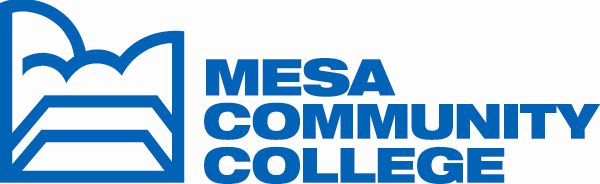 Automotive Technology Department 1833 W. Southern AvenueMesa, AZ  85202Sept 01, 2015 Dear Mesa Community College Automotive Advisory Member:
       Your knowledge and experience in the automotive field are well known in our community. Because of your demonstrated competency in the field, we would like to invite you to become a member of the Automotive Program Advisory Committee at Mesa Community College. Your membership can provide the advisory committee with a valuable resource regarding the direction of the automotive program and its service to students and the community. The advisory committee is directed toward achieving closer cooperation among business, industry, and the school in training students for occupations in the automotive industry. The involvement of outstanding business and civic leaders in the community like yourself is very important to the effective operation of our automotive program. Please attend our next advisory meeting. It will be held Thursday September 17th 2015 at Mesa Community College Automotive Department Building TC50 Room TC218. We will start the meeting at 6:00 PM and end by 7:30 PM. Food will be provided, so come hungry.Please RSVP by September 10th 2015. RSVP by calling 480-461-7642 or email bryce.bond@mesacc.edu  we look forward to hearing from you.Sincerely, Bryce W BondMesa Community CollegeAutomotive Instructor480-461-7642bryce.bond@mesacc.edu  A Maricopa Community College District